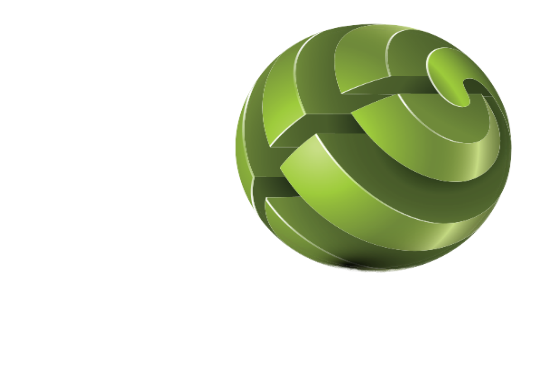 Training starts here, join us for sustainable development be empowered to perform.Environment and Agriculture Management Programmes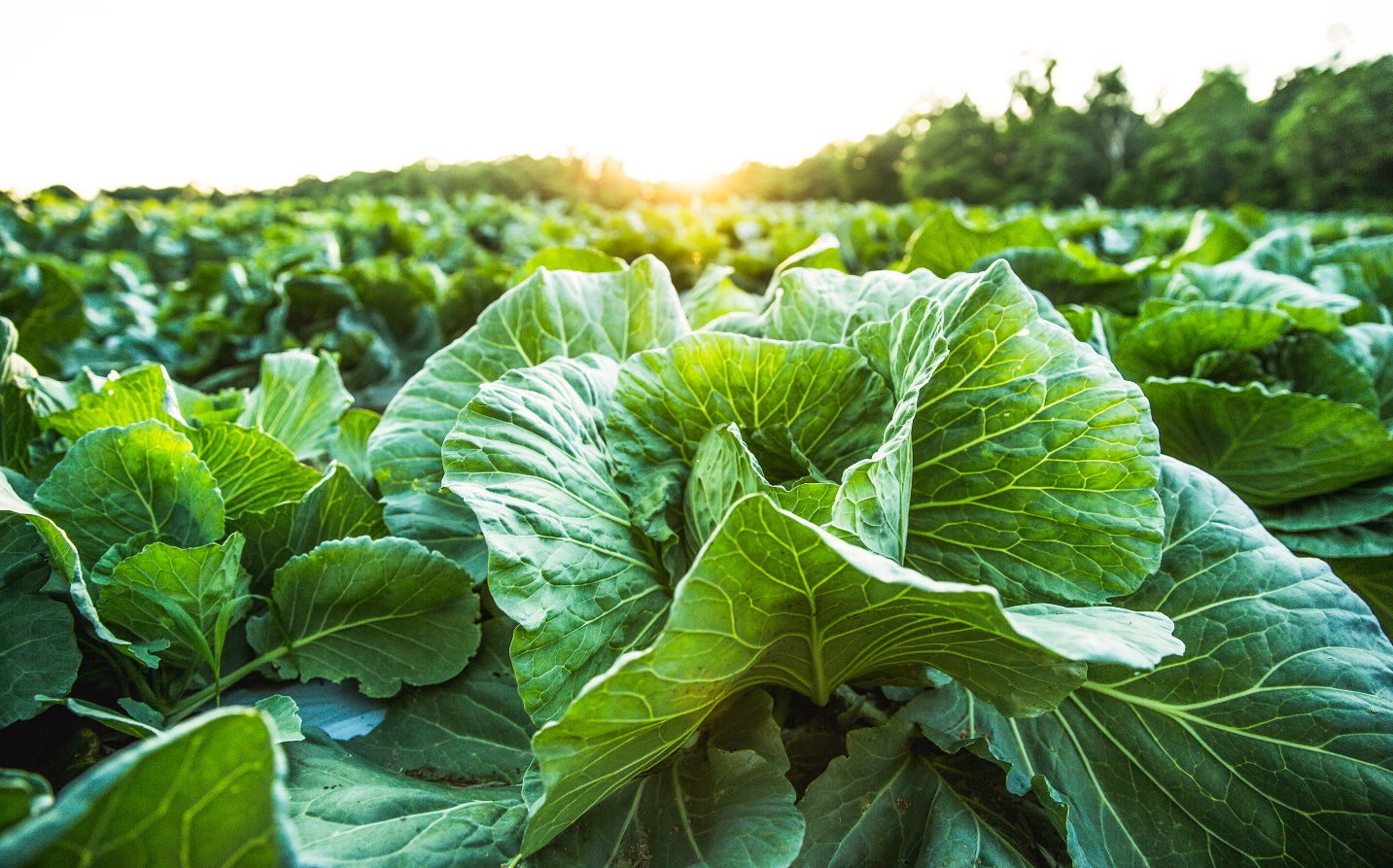 All course fees are inclusive of Accommodation which includes B&B, lunches, Training material, All logistics and ExcursionWe also do inhouse as and when requested in your backyard. Group bookings for the same course enjoy a 5% discount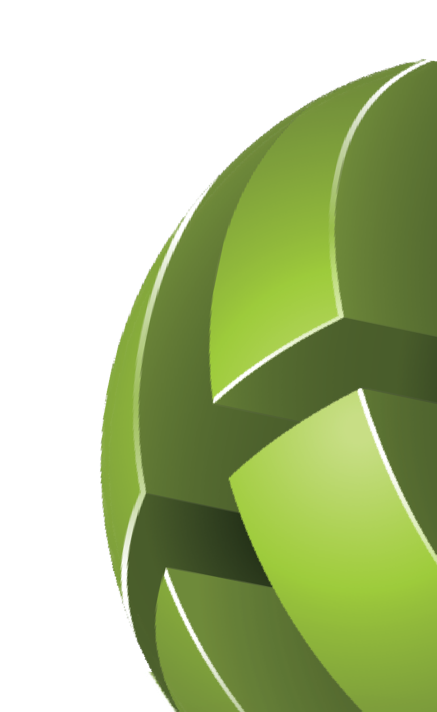 EAMPEnvironment and Agriculture Management Programmes (EAMP)Environment and Agriculture Management Programmes (EAMP)Environment and Agriculture Management Programmes (EAMP)WorkdaysTraining datesAmount in $Community-based Natural Resource Participatory Project Management (CBNRPPM)10 Days02/09 - 13/09/2024$3150Environmental Evaluation and Impact assessment (EEIA)10 Days12/08 - 23/08/2024$3150Multi-stakeholder Watershed Planning and Management (MSWPM)10 Days12/08 - 23/08/2024$3150Agri-Business Management (ABM)5 days06/05 -10/05/2024$3150Communication and Social Mobilization in Environmental Protection (CSMEP5Days03/06 - 07/06/2024$3150Integrated Land Use and Natural Resources Management (ILUNRM)5 Days14/10 - 18/10/2024$2500Business management for small holder farmers (BMSHF)10 Days04/11 - 15/11/2024$3150Economic Development Planning and Practices (EDPP)10 Days04/11 - 15/11/2024$3150Vocational and Agricultural Education10 Days02/12 - 13/12/2024$3150Design and Management of Agricultural Extension Services10 Days02/12 -13/12/2024$3150Agricultural Project Management10 Days24/06 - 28/06/2024$3150Water Harvesting Management and Strategies (WHMS)10 Days24/06 - 28/06/2024$3150Participatory Project Planning, Monitoring and Evaluation in rural and urban development (PPPMERUD)8 Days22/07 - 31/07/2024$3050Governance and development (GAD)10 Days19/08 - 30/08/2024$3150